Al Comune di Decimomannu SEDEOGGETTO : Richiesta iscrizione Scuola dell’Infanzia Comunale Anno Scolastico 2023/2024.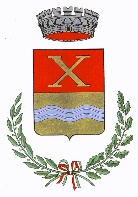 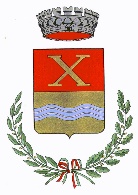                       COMUNE DI DECIMOMANNUCITTA’ METROPOLITANA DI CAGLIARII SETTORE – SERVIZIO PUBBLICA ISTRUZIONEPiazza Municipio 1 - 09033 – Decimomannu (CA)                      COMUNE DI DECIMOMANNUCITTA’ METROPOLITANA DI CAGLIARII SETTORE – SERVIZIO PUBBLICA ISTRUZIONEPiazza Municipio 1 - 09033 – Decimomannu (CA)                      COMUNE DI DECIMOMANNUCITTA’ METROPOLITANA DI CAGLIARII SETTORE – SERVIZIO PUBBLICA ISTRUZIONEPiazza Municipio 1 - 09033 – Decimomannu (CA)PAGINA1C.F.      80013450921P.IVA   01419800923C.F.      80013450921P.IVA   01419800923Tel.  0709667031/041MAIL:PEC: protocollo@pec.comune.decimomannu.ca.itMAIL:PEC: protocollo@pec.comune.decimomannu.ca.it    l	sottoscritt 	    	  genitore □ tutore □(Cognome e Nome)dell’alunn  	  		 (Cognome e Nome)CHIEDEl’iscrizione dell_ stess_ al	anno della Scuola dell’Infanzia Comunaleper l’anno scolastico 2023/2024A tal fine dichiara, in base alle norme sullo snellimento dell’attività amministrativa e consapevole delle responsabilità cui va incontro in caso di dichiarazione non corrispondente al vero, chel’alunn  			 		 (Cognome e Nome)			(Codice Fiscale)è nat	a						il					 è cittadin	italiano / altro (indicare quale)  						                                                                                                             è residente a	(Prov.	) via/piazza  						  telefono:   				   				   			 mail:   				   				   		proviene dalla scuola	ove ha frequentato la classe  	Data		FIRMA  	che la propria famiglia convivente è composta, oltre all’alunno da:    l	sottoscritt 	    	  genitore □ tutore □(Cognome e Nome)dell’alunn  	  		 (Cognome e Nome)CHIEDEl’iscrizione dell_ stess_ al	anno della Scuola dell’Infanzia Comunaleper l’anno scolastico 2023/2024A tal fine dichiara, in base alle norme sullo snellimento dell’attività amministrativa e consapevole delle responsabilità cui va incontro in caso di dichiarazione non corrispondente al vero, chel’alunn  			 		 (Cognome e Nome)			(Codice Fiscale)è nat	a						il					 è cittadin	italiano / altro (indicare quale)  						                                                                                                             è residente a	(Prov.	) via/piazza  						  telefono:   				   				   			 mail:   				   				   		proviene dalla scuola	ove ha frequentato la classe  	Data		FIRMA  	che la propria famiglia convivente è composta, oltre all’alunno da:    l	sottoscritt 	    	  genitore □ tutore □(Cognome e Nome)dell’alunn  	  		 (Cognome e Nome)CHIEDEl’iscrizione dell_ stess_ al	anno della Scuola dell’Infanzia Comunaleper l’anno scolastico 2023/2024A tal fine dichiara, in base alle norme sullo snellimento dell’attività amministrativa e consapevole delle responsabilità cui va incontro in caso di dichiarazione non corrispondente al vero, chel’alunn  			 		 (Cognome e Nome)			(Codice Fiscale)è nat	a						il					 è cittadin	italiano / altro (indicare quale)  						                                                                                                             è residente a	(Prov.	) via/piazza  						  telefono:   				   				   			 mail:   				   				   		proviene dalla scuola	ove ha frequentato la classe  	Data		FIRMA  	che la propria famiglia convivente è composta, oltre all’alunno da:    l	sottoscritt 	    	  genitore □ tutore □(Cognome e Nome)dell’alunn  	  		 (Cognome e Nome)CHIEDEl’iscrizione dell_ stess_ al	anno della Scuola dell’Infanzia Comunaleper l’anno scolastico 2023/2024A tal fine dichiara, in base alle norme sullo snellimento dell’attività amministrativa e consapevole delle responsabilità cui va incontro in caso di dichiarazione non corrispondente al vero, chel’alunn  			 		 (Cognome e Nome)			(Codice Fiscale)è nat	a						il					 è cittadin	italiano / altro (indicare quale)  						                                                                                                             è residente a	(Prov.	) via/piazza  						  telefono:   				   				   			 mail:   				   				   		proviene dalla scuola	ove ha frequentato la classe  	Data		FIRMA  	che la propria famiglia convivente è composta, oltre all’alunno da:    l	sottoscritt 	    	  genitore □ tutore □(Cognome e Nome)dell’alunn  	  		 (Cognome e Nome)CHIEDEl’iscrizione dell_ stess_ al	anno della Scuola dell’Infanzia Comunaleper l’anno scolastico 2023/2024A tal fine dichiara, in base alle norme sullo snellimento dell’attività amministrativa e consapevole delle responsabilità cui va incontro in caso di dichiarazione non corrispondente al vero, chel’alunn  			 		 (Cognome e Nome)			(Codice Fiscale)è nat	a						il					 è cittadin	italiano / altro (indicare quale)  						                                                                                                             è residente a	(Prov.	) via/piazza  						  telefono:   				   				   			 mail:   				   				   		proviene dalla scuola	ove ha frequentato la classe  	Data		FIRMA  	che la propria famiglia convivente è composta, oltre all’alunno da:    l	sottoscritt 	    	  genitore □ tutore □(Cognome e Nome)dell’alunn  	  		 (Cognome e Nome)CHIEDEl’iscrizione dell_ stess_ al	anno della Scuola dell’Infanzia Comunaleper l’anno scolastico 2023/2024A tal fine dichiara, in base alle norme sullo snellimento dell’attività amministrativa e consapevole delle responsabilità cui va incontro in caso di dichiarazione non corrispondente al vero, chel’alunn  			 		 (Cognome e Nome)			(Codice Fiscale)è nat	a						il					 è cittadin	italiano / altro (indicare quale)  						                                                                                                             è residente a	(Prov.	) via/piazza  						  telefono:   				   				   			 mail:   				   				   		proviene dalla scuola	ove ha frequentato la classe  	Data		FIRMA  	che la propria famiglia convivente è composta, oltre all’alunno da:    l	sottoscritt 	    	  genitore □ tutore □(Cognome e Nome)dell’alunn  	  		 (Cognome e Nome)CHIEDEl’iscrizione dell_ stess_ al	anno della Scuola dell’Infanzia Comunaleper l’anno scolastico 2023/2024A tal fine dichiara, in base alle norme sullo snellimento dell’attività amministrativa e consapevole delle responsabilità cui va incontro in caso di dichiarazione non corrispondente al vero, chel’alunn  			 		 (Cognome e Nome)			(Codice Fiscale)è nat	a						il					 è cittadin	italiano / altro (indicare quale)  						                                                                                                             è residente a	(Prov.	) via/piazza  						  telefono:   				   				   			 mail:   				   				   		proviene dalla scuola	ove ha frequentato la classe  	Data		FIRMA  	che la propria famiglia convivente è composta, oltre all’alunno da:Nome e CognomeLuogo e data nascitaGrado ParentelaTitolo di studioOccupazioneCRITERI PER L’ACCOGLIMENTO DELLE DOMANDEArt. 7 “Formazione della Graduatoria” del Regolamento della Scuola dell’Infanzia Comunale(Approvato con deliberazione del Consiglio Comunale n. 56 del 29/12/2016)Sulla base delle istanze presentate, il Responsabile della Scuola ovvero, nei casi in cui non sia ancora stato individuato il concessionario del servizio, il Responsabile del Servizio Pubblica Istruzione, predispone la graduatoria degli ammessi, tenendo conto dei seguenti criteri:RiconfermeAlunni in situazione di disabilitàAlunni di 5 anni residentiAlunni di 4 anni residentiAlunni di 3 anni residentiBambini con fratelli o sorelle frequentanti la stessa scuolaprovenienza da famiglie monoparentali, alunni con entrambi i genitori lavoratoriAlunni di 5 anni non residentiAlunni di 4 anni non residentiAlunni di 3 anni non residentiAlunni anticipatari residentiAlunni anticipatari non residenti.NOTE della FAMIGLIA	(in relazione ai criteri per l’accoglimento delle domande)CRITERI PER L’ACCOGLIMENTO DELLE DOMANDEArt. 7 “Formazione della Graduatoria” del Regolamento della Scuola dell’Infanzia Comunale(Approvato con deliberazione del Consiglio Comunale n. 56 del 29/12/2016)Sulla base delle istanze presentate, il Responsabile della Scuola ovvero, nei casi in cui non sia ancora stato individuato il concessionario del servizio, il Responsabile del Servizio Pubblica Istruzione, predispone la graduatoria degli ammessi, tenendo conto dei seguenti criteri:RiconfermeAlunni in situazione di disabilitàAlunni di 5 anni residentiAlunni di 4 anni residentiAlunni di 3 anni residentiBambini con fratelli o sorelle frequentanti la stessa scuolaprovenienza da famiglie monoparentali, alunni con entrambi i genitori lavoratoriAlunni di 5 anni non residentiAlunni di 4 anni non residentiAlunni di 3 anni non residentiAlunni anticipatari residentiAlunni anticipatari non residenti.NOTE della FAMIGLIA	(in relazione ai criteri per l’accoglimento delle domande)CRITERI PER L’ACCOGLIMENTO DELLE DOMANDEArt. 7 “Formazione della Graduatoria” del Regolamento della Scuola dell’Infanzia Comunale(Approvato con deliberazione del Consiglio Comunale n. 56 del 29/12/2016)Sulla base delle istanze presentate, il Responsabile della Scuola ovvero, nei casi in cui non sia ancora stato individuato il concessionario del servizio, il Responsabile del Servizio Pubblica Istruzione, predispone la graduatoria degli ammessi, tenendo conto dei seguenti criteri:RiconfermeAlunni in situazione di disabilitàAlunni di 5 anni residentiAlunni di 4 anni residentiAlunni di 3 anni residentiBambini con fratelli o sorelle frequentanti la stessa scuolaprovenienza da famiglie monoparentali, alunni con entrambi i genitori lavoratoriAlunni di 5 anni non residentiAlunni di 4 anni non residentiAlunni di 3 anni non residentiAlunni anticipatari residentiAlunni anticipatari non residenti.NOTE della FAMIGLIA	(in relazione ai criteri per l’accoglimento delle domande)CRITERI PER L’ACCOGLIMENTO DELLE DOMANDEArt. 7 “Formazione della Graduatoria” del Regolamento della Scuola dell’Infanzia Comunale(Approvato con deliberazione del Consiglio Comunale n. 56 del 29/12/2016)Sulla base delle istanze presentate, il Responsabile della Scuola ovvero, nei casi in cui non sia ancora stato individuato il concessionario del servizio, il Responsabile del Servizio Pubblica Istruzione, predispone la graduatoria degli ammessi, tenendo conto dei seguenti criteri:RiconfermeAlunni in situazione di disabilitàAlunni di 5 anni residentiAlunni di 4 anni residentiAlunni di 3 anni residentiBambini con fratelli o sorelle frequentanti la stessa scuolaprovenienza da famiglie monoparentali, alunni con entrambi i genitori lavoratoriAlunni di 5 anni non residentiAlunni di 4 anni non residentiAlunni di 3 anni non residentiAlunni anticipatari residentiAlunni anticipatari non residenti.NOTE della FAMIGLIA	(in relazione ai criteri per l’accoglimento delle domande)CRITERI PER L’ACCOGLIMENTO DELLE DOMANDEArt. 7 “Formazione della Graduatoria” del Regolamento della Scuola dell’Infanzia Comunale(Approvato con deliberazione del Consiglio Comunale n. 56 del 29/12/2016)Sulla base delle istanze presentate, il Responsabile della Scuola ovvero, nei casi in cui non sia ancora stato individuato il concessionario del servizio, il Responsabile del Servizio Pubblica Istruzione, predispone la graduatoria degli ammessi, tenendo conto dei seguenti criteri:RiconfermeAlunni in situazione di disabilitàAlunni di 5 anni residentiAlunni di 4 anni residentiAlunni di 3 anni residentiBambini con fratelli o sorelle frequentanti la stessa scuolaprovenienza da famiglie monoparentali, alunni con entrambi i genitori lavoratoriAlunni di 5 anni non residentiAlunni di 4 anni non residentiAlunni di 3 anni non residentiAlunni anticipatari residentiAlunni anticipatari non residenti.NOTE della FAMIGLIA	(in relazione ai criteri per l’accoglimento delle domande)CRITERI PER L’ACCOGLIMENTO DELLE DOMANDEArt. 7 “Formazione della Graduatoria” del Regolamento della Scuola dell’Infanzia Comunale(Approvato con deliberazione del Consiglio Comunale n. 56 del 29/12/2016)Sulla base delle istanze presentate, il Responsabile della Scuola ovvero, nei casi in cui non sia ancora stato individuato il concessionario del servizio, il Responsabile del Servizio Pubblica Istruzione, predispone la graduatoria degli ammessi, tenendo conto dei seguenti criteri:RiconfermeAlunni in situazione di disabilitàAlunni di 5 anni residentiAlunni di 4 anni residentiAlunni di 3 anni residentiBambini con fratelli o sorelle frequentanti la stessa scuolaprovenienza da famiglie monoparentali, alunni con entrambi i genitori lavoratoriAlunni di 5 anni non residentiAlunni di 4 anni non residentiAlunni di 3 anni non residentiAlunni anticipatari residentiAlunni anticipatari non residenti.NOTE della FAMIGLIA	(in relazione ai criteri per l’accoglimento delle domande)CRITERI PER L’ACCOGLIMENTO DELLE DOMANDEArt. 7 “Formazione della Graduatoria” del Regolamento della Scuola dell’Infanzia Comunale(Approvato con deliberazione del Consiglio Comunale n. 56 del 29/12/2016)Sulla base delle istanze presentate, il Responsabile della Scuola ovvero, nei casi in cui non sia ancora stato individuato il concessionario del servizio, il Responsabile del Servizio Pubblica Istruzione, predispone la graduatoria degli ammessi, tenendo conto dei seguenti criteri:RiconfermeAlunni in situazione di disabilitàAlunni di 5 anni residentiAlunni di 4 anni residentiAlunni di 3 anni residentiBambini con fratelli o sorelle frequentanti la stessa scuolaprovenienza da famiglie monoparentali, alunni con entrambi i genitori lavoratoriAlunni di 5 anni non residentiAlunni di 4 anni non residentiAlunni di 3 anni non residentiAlunni anticipatari residentiAlunni anticipatari non residenti.NOTE della FAMIGLIA	(in relazione ai criteri per l’accoglimento delle domande)CRITERI PER L’ACCOGLIMENTO DELLE DOMANDEArt. 7 “Formazione della Graduatoria” del Regolamento della Scuola dell’Infanzia Comunale(Approvato con deliberazione del Consiglio Comunale n. 56 del 29/12/2016)Sulla base delle istanze presentate, il Responsabile della Scuola ovvero, nei casi in cui non sia ancora stato individuato il concessionario del servizio, il Responsabile del Servizio Pubblica Istruzione, predispone la graduatoria degli ammessi, tenendo conto dei seguenti criteri:RiconfermeAlunni in situazione di disabilitàAlunni di 5 anni residentiAlunni di 4 anni residentiAlunni di 3 anni residentiBambini con fratelli o sorelle frequentanti la stessa scuolaprovenienza da famiglie monoparentali, alunni con entrambi i genitori lavoratoriAlunni di 5 anni non residentiAlunni di 4 anni non residentiAlunni di 3 anni non residentiAlunni anticipatari residentiAlunni anticipatari non residenti.NOTE della FAMIGLIA	(in relazione ai criteri per l’accoglimento delle domande)Il sottoscritto dichiara di essere consapevole che i dati contenuti nella presente autocertificazione possono essere utilizzati esclusivamente nell’ambito e per fini istituzionali propri della Pubblica Amministrazione (Lg. n. 675/1996 art. 27 e D.L.vo 196/2003 “Tutela della privacy”).Data		FIRMA 	Il sottoscritto dichiara di essere consapevole che i dati contenuti nella presente autocertificazione possono essere utilizzati esclusivamente nell’ambito e per fini istituzionali propri della Pubblica Amministrazione (Lg. n. 675/1996 art. 27 e D.L.vo 196/2003 “Tutela della privacy”).Data		FIRMA 	Il sottoscritto dichiara di essere consapevole che i dati contenuti nella presente autocertificazione possono essere utilizzati esclusivamente nell’ambito e per fini istituzionali propri della Pubblica Amministrazione (Lg. n. 675/1996 art. 27 e D.L.vo 196/2003 “Tutela della privacy”).Data		FIRMA 	Il sottoscritto dichiara di essere consapevole che i dati contenuti nella presente autocertificazione possono essere utilizzati esclusivamente nell’ambito e per fini istituzionali propri della Pubblica Amministrazione (Lg. n. 675/1996 art. 27 e D.L.vo 196/2003 “Tutela della privacy”).Data		FIRMA 	Il sottoscritto dichiara di essere consapevole che i dati contenuti nella presente autocertificazione possono essere utilizzati esclusivamente nell’ambito e per fini istituzionali propri della Pubblica Amministrazione (Lg. n. 675/1996 art. 27 e D.L.vo 196/2003 “Tutela della privacy”).Data		FIRMA 	Il sottoscritto dichiara di essere consapevole che i dati contenuti nella presente autocertificazione possono essere utilizzati esclusivamente nell’ambito e per fini istituzionali propri della Pubblica Amministrazione (Lg. n. 675/1996 art. 27 e D.L.vo 196/2003 “Tutela della privacy”).Data		FIRMA 	Il sottoscritto dichiara di essere consapevole che i dati contenuti nella presente autocertificazione possono essere utilizzati esclusivamente nell’ambito e per fini istituzionali propri della Pubblica Amministrazione (Lg. n. 675/1996 art. 27 e D.L.vo 196/2003 “Tutela della privacy”).Data		FIRMA 	Il sottoscritto dichiara di essere consapevole che i dati contenuti nella presente autocertificazione possono essere utilizzati esclusivamente nell’ambito e per fini istituzionali propri della Pubblica Amministrazione (Lg. n. 675/1996 art. 27 e D.L.vo 196/2003 “Tutela della privacy”).Data		FIRMA 	